Dewey Decimal System:   A system used in libraries for the classification of books and other publications. It uses the numbers 000 to 999 to cover the general fields of knowledge and subdivides each field by the use of decimals and letters. Named after its inventor, Melvil Dewey.  Helps you find nonfiction books on specific topics. 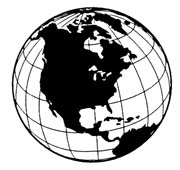 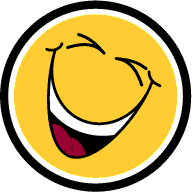 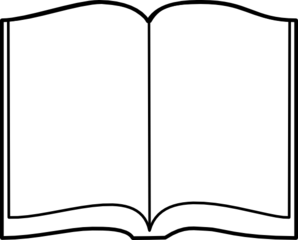 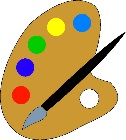 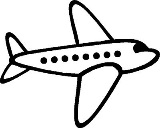 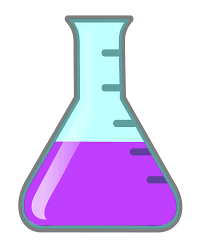 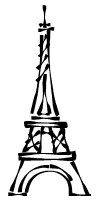 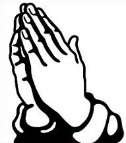 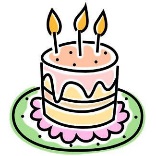 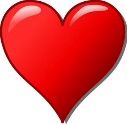 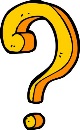 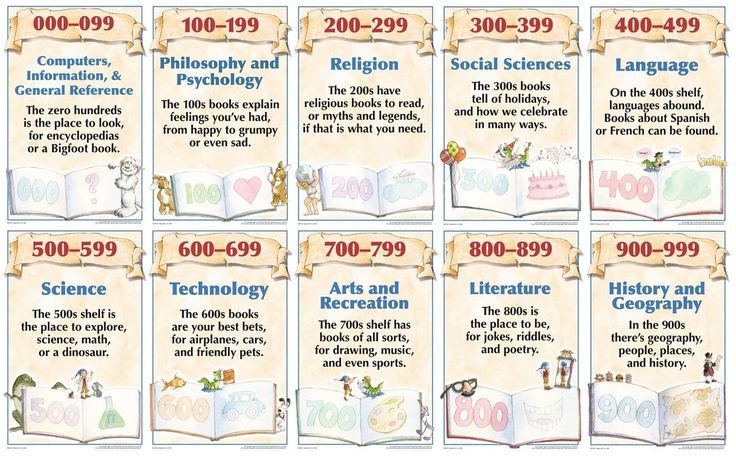 